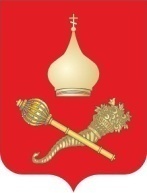 РОССИЙСКАЯ ФЕДЕРАЦИЯРОСТОВСКАЯ ОБЛАСТЬТАЦИНСКИЙ РАЙОНМУНИЦИПАЛЬНОЕ ОБРАЗОВАНИЕ«ЕРМАКОВСКОЕ СЕЛЬСКОЕ ПОСЕЛЕНИЕ»АДМИНИСТРАЦИЯ  ЕРМАКОВСКОГО СЕЛЬСКОГО  ПОСЕЛЕНИЯПОСТАНОВЛЕНИЕ12 декабря  2016 года                   № 18                            ст. Ермаковская            В соответствии с Жилищным кодексом Российской Федерации,                                       П О С Т А Н О В Л Я Ю :1.  Внести в Постановление администрации Ермаковского сельского поселения № 153 от 27.11.2015 года «Об утверждении административного регламента муниципальной услуги «Перевод жилого помещения в нежилое помещение и нежилого помещения в жилое помещение» следующие изменения: 1.1. в приложении к постановлению, в п.3.2 добавить п.п. 5 следующего содержания: «5) «Перевод жилого помещения в нежилое помещение в целях осуществления религиозной деятельности не допускается»;1.2. в приложении к постановлению, в п.3.3.1 добавить п.п. 5 следующего содержания: «5) осуществление религиозной деятельности ».       2. Настоящее постановление вступает в силу со дня его  официального обнародования.      3. Контроль за исполнением настоящего постановления оставляю за собой.Глава АдминистрацииЕрмаковского сельского поселения                                          Л.Н. ИсаеваО внесении изменений в Постановление Администрации Ермаковского сельского поселения № 153 от 27.11.2015 г. «Об утверждении административного регламента муниципальной услуги «Перевод жилого помещения в нежилое помещение и нежилого помещения в жилое помещение»